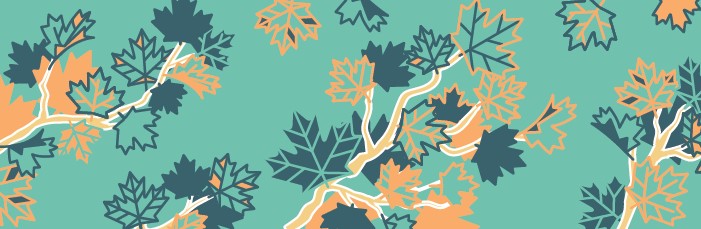 ARMED INTRUDER / INTRUS ARMÉ(le français suit)This bank of pre-translated messages on recurring topics was developed to assist federal institutions in respecting their official languages obligations during emergency or crisis situations.  Institutions can adapt these messages to meet their needs or take inspiration from them to develop their own messaging. All messages in this bank have been reviewed by the Translation Bureau for quality assurance.Federal institutions that contributed to this document are: Canada Border Services Agency and Employment and Social Development Canada.***Cette banque de messages pré-traduits sur des sujets récurrents a été développée pour appuyer les institutions fédérales à respecter leurs obligations en matière de langues officielles pendant les situations d’urgence ou de crise. Les institutions peuvent adapter ces messages selon leurs besoins ou s’en inspirer pour développer leurs propres messages.Tous les messages ci-dessous ont été révisés par le Bureau de la traduction pour assurance qualité.Les institutions fédérales qui ont contribué à ce document sont : Agence des services frontaliers du Canada et Emploi et Développement social Canada.ENGLISHFRANÇAISLOCKDOWN (ARMED INTRUDER IN THE BUILDING)All building occupants are asked at this time to lock down. Lockdown is activated when there is a major incident or threat of violence within the building or in relation to the building. As part of lockdown procedures, please follow these instructions: Call 911 and, if safe to do so, notify a manager or security;DO NOT pull/activate the fire alarm;Immediately lock yourself in your office or the closest room. If the room cannot be locked from the inside, barricade it with furniture. If the room has no door, hide under a desk or where you can’t be seen;Move to a safe corner to reduce visibility—keep away from windows and stay low to the ground to avoid detection;Close your office blinds or other window treatments;Turn off lights and computer monitors;Do not use cell phones as doing so may give away your location;Silence any electronic devices (i.e. silent mode not vibrate mode);Remain in the washroom if you are already there;Remain quiet and do not enter hallways;If in a hallway, seek shelter in the nearest room, office or designated safe room;Should the fire alarm sound, do not evacuate the building unless youhave first-hand knowledge that there is a fire in the building; orhave been advised by a member of the building emergency organization or first responders (e.g. police/security) to evacuate the building.Stay put until police give the “all clear”;Follow police instructions and be available to provide a statement. Thank you for your cooperation.*** Below, you will find examples of information that you can add to the email. Choose carefully to make sure you accurately reflect the situation. These are just suggestions. Don’t hesitate to add or delete information as you see fit. ***Examples of additional informationThe police have been dispatched to the site and are investigating.The health and safety of our employees are always our priority.The CBSA will keep you up to date on the development of the situation by communicating any relevant information.CONFINEMENT (INTRUSION ARMÉE DANS L’IMMEUBLE)  Tous les occupants de l’immeuble sont priés de suivre la procédure de confinement. Cette procédure est activée lorsqu’un incident important ou une menace de violence se produit à l’intérieur de l’immeuble ou en lien avec ce dernier. Dans le cadre de la procédure de confinement, suivez les instructions suivantes : Composer le 911 et, si c’est possible de le faire en toute sécurité, informer un gestionnaire ou la sécurité.NE PAS actionner l’alarme incendie.S’enfermer immédiatement dans votre bureau ou dans la pièce la plus proche. Si la pièce ne peut pas être verrouillée de l’intérieur, barricader la porte à l’aide de meubles. Si la pièce ne comporte pas de porte, se cacher sous un bureau ou de façon à ne pas être vu.Se déplacer dans un coin sécuritaire pour réduire la visibilité — rester loin des fenêtres et rester près du sol pour éviter d'être vu. Fermer les stores ou les autres habillages de fenêtre du bureau. Éteindre les lumières et les écrans d’ordinateur. Ne pas utiliser les téléphones cellulaires puisque cela pourrait permettre de vous localiser.Mettre tous appareils électroniques en mode silencieux et enlever la vibration. Rester dans les toilettes, le cas échéant. Rester silencieux et ne pas circuler dans les corridors.Si vous êtes dans un corridor, trouver un abri dans la pièce ou la salle de sécurité désignée la plus proche. Même si l’alarme incendie retentit, ne pas évacuer l’immeuble, sauf dans les cas suivants : vous savez qu’il y a un incendie dans l’immeuble; un membre de l’organisme des secours de l’immeuble ou les premiers intervenants (p. ex. police/sécurité) vous disent d’évacuer l’immeuble. Ne pas bouger jusqu’à ce que la police signale la fin de l’alerte. Suivre les directives des policiers et être disponible pour fournir une déclaration. Merci de votre collaboration.*** Vous trouverez ci-dessous des exemples de renseignements que vous pouvez ajouter au courriel. Choisissez-les judicieusement pour qu’ils reflètent bien la situation. Il ne s’agit que de suggestions. N’hésitez pas à ajouter ou à supprimer des renseignements selon que vous les jugerez pertinents ou non. ***Exemples de renseignements supplémentairesLa police a été dépêchée sur les lieux et mène une enquête.Votre santé et votre sécurité sont notre priorité en tout temps.L’ASFC vous tiendra au courant de l’évolution de la situation en vous communiquant tous les renseignements pertinents.LOCKDOWN – ARMED INTRUDERA security incident is under way at [insert building and address].Lockdown procedures have been implemented.If you are not on site, stay clear of the building until the situation has been resolved.Stand by for additional information. CONFINEMENT – INTRUS ARMÉIl y a présentement un incident de sécurité à/au [préciser le nom et l’adresse de l’immeuble].Les procédures de confinement ont été activées.Si vous n’êtes pas sur les lieux, ne vous approchez pas de l’immeuble tant que la situation n’est pas réglée.D'autres renseignements suivront. 